Załącznik nr 5TECZKA PAPIEROWA 2-BIGOWA A4nadruk logo Ośrodka;ilość: 200 szt. papier: kreda mat 350;wykończenie: folia mat;teczka składana na płasko;wykonanie teczki wg poniższego wzoru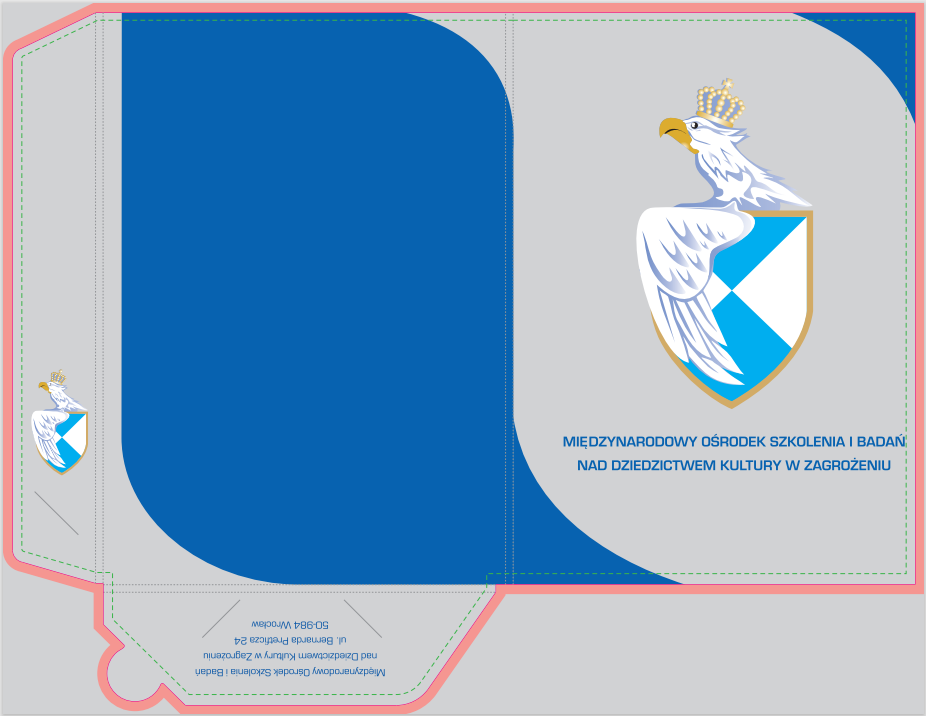 